		Articifial Intelligence and Halacha: Can a Robot bake my matzos?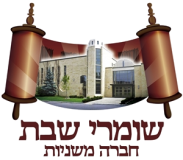 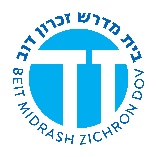 Rabbi Sammy Bergman- sbergman@torontotorah.com 1859: The War over Machine MatzosR’ Yitchak Alter from Gur (Warsaw 1858)"על דבר שאלתם אודות המצות לחג הפסח על ידי מאשין וכו' הנני מסכים לאסור כו' וה' יציל את עמו מאותן אנשים שלוחי היצר הרע תלמידי ירבעם בן נבט המתחכמים לנשל מכל מצווה מעט מעט. וכוונתם לעקור את הכל כנראה בעליל מעשיהם. ד' יפר מחשבתם ועצת ה' היא תקום ותדפיסו הדברים לאסור וגם דעת הגאון מופת הדור מו"ה שלמה קלוגר נ"י מבראד שהסכים ג"כ לאסור. דברי ידידם נצח. - הקטן יצחק מאיר בהרב מוהר"י ז"ל".Modaah Libeit Yisrael, R’ Shlomo Kluger (Krakow 1859)והנה טעם האיסור בזה נראה כי ראשון שבראשון אין זה מגדר היושר והמוסר להיות גוזל עניים אשר עיניהם נשואות על זה כי מן העזר הזה שהם עוזרים במצות יש להם סעד גדול להוצאות הפסח המרובים לבני עמנו...אחד דלצאת בו ידי חובת מצה וודאי לא מהני במצה הנעשית ע"י מאשין כיון דאנן קיימ"ל דאין יוצאין אפילו בעשאו חרש שוטה וקטן שאין להם דעה וישראל עומד על גביו נמי לא מה וא"כ מאשין זה לא עדיף מעשיה ממעשה קטן דאין לו דעת עצמו ולא מהני אפילו גדול עומד על גביו ולפי משמעות הפוסקים בעינן שמצת מצוה מתחילת לישה עד האפיה יהי הכל ע"י ישראל גדול א"כ ידי מצת מצוה וודאי אין יוצאין וא"כ ההמון עם שאינם יודעים הבחנה בין שאר מצותועוד שנית כי מי יודע אם עסק המאשין מבטל שלא יחמיץ אנו לא מצינו בפוסקים רק בעסק אדם בידים דהוי בכח יותר ומי יוכל לשער הטבעשלישיה כי הנה זה הוי שם מפורש בפרק ש"ס מפורש לפסחים דף לז גבי אין עושין סריקין בפסח ופריך יעשנה בדפוס ויקבענה ומשני יאמרו כל הסריקין אסורין וסריקי בייתום מותרין...ואם שם כל העשייה הוי ע"י ישראל רק הציור היה בדפוס אסור מכח של יאמרו כל הסריקין אסורין וסרוקי בייתוס מותרין מכש"כ אם כל העשייה היה בדפוס דשייך לומר כן לכל המצות הנעשים שלא ע"י אדם גדול בשנים אסורין והנעשים ע"י מאשין מותרין וחס להזכיר כן...Bitul Modaah (R’ Yosef Shaul Nathanson)לא ידעתי מה שח אטו חשב שמאשין נעשת ע"י כישוף שמשליכין עסה לשה ומתגלגל מאליו ונולד ע"י עיסה גדולה. והלא הרבה בני אדם בעלי כח מגלגלין בהגלגל עד שנערך ע"י מצה גדולה.Requirement of “Lishmah”Shemot 12:17וּשְׁמַרְתֶּם אֶת הַמַּצּוֹת כִּי בְּעֶצֶם הַיּוֹם הַזֶּה הוֹצֵאתִי אֶת צִבְאוֹתֵיכֶם מֵאֶרֶץ מִצְרָיִם וּשְׁמַרְתֶּם אֶת הַיּוֹם הַזֶּה לְדֹרֹתֵיכֶם חֻקַּת עוֹלָם.Mishna Pesachim 2:5חלות תודה ורקיקי נזיר עשאן לעצמו אין יוצאין בהן עשאן למכור בשוק יוצאין בה.Pesachim 38aחלת תודה ורקיקי נזיר וכו'. מנא הני מילי? - אמר רבה: דאמר קרא +שמות יב+ ושמרתם את המצות - מצה המשתמרת לשםמצה, יצתה זו שאין משתמרת לשם מצה אלא לשום זבח.Rashi Pesachim 38aושמרתם את המצות עביד לה שמירה לשם מצה - כל שימור שאתה משמרה שלא תחמיץ התכוון לשם מצה של מצוה.יצאת כו' - דלאו לשם מצה של מצות פסח עביד לה, אלא לשם מצה של זבח.Sheiltot of R’ Achai Gaon Parshat Sheilta 96...גוי או חרש שוטה וקטן דלאו בני שימור נינהו אינה לשה לעיסה גוי חרש שוטה וקטן אע"ג דאפינהו ישראל בר דיעה ועביד שימור בשעת אפייה לא נפיק ידי חובתיהWhen is גדול העומד על גביו sufficient?Gittin 22bמתני'. הכל כשרין לכתוב את הגט, אפי' חרש, שוטה וקטן. האשה כותבת את גיטה, והאיש כותב את שוברו, שאין קיום הגט אלא בחותמיו.  גמ'. והא לאו בני דיעה נינהו! אמר רב הונא: הוא שהיה גדול עומד על גביו. א"ל רב נחמן: אלא מעתה, עובד כוכבים וישראל עומד על גביו הכי נמי דכשר! וכי תימא ה"נ, והתניא: עובד כוכבים - פסול! עובד כוכבים לדעתיה דנפשיה עבד.Chulin 12bוכולן ששחטו ואחרים רואים אותם - שחיטתן כשרה. מאן תנא דלא בעינן כוונה לשחיטה? אמר רבא: רבי נתן היאTosafot Chulin 12bמאן תנא דלא בעינן כוונה לשחיטה - תימה דמשמע הכא דחרש שוטה וקטן לאו בני כוונה נינהו אפילו אחרים עומדים על גבן ובסוף פ"ב דגיטין (דף כב:) תנן הכל כשרים לכתוב את הגט אפי' חרש שוטה וקטן ופריך בגמרא והלא לאו בני דעה נינהו ומשני שגדול עומד ע"ג אלמא בני כוונה לשמה נינהו כשגדול עומד ע"ג וי"ל בגדול עומד ע"ג היינו שמלמדין אותם ומזהירין אותם לעשות לשמה אבל הכא אחרים רואים אותם בעלמא קאמר אע"ג דבריש פירקין (לעיל דף ג.) קרי לאחרים רואין אותו גדול עומד על גביו וא"ת דבפ' מצות חליצה (יבמות קד:) אמר החרש שנחלץ והחרשת שחלצה והחולצת מן הקטן חליצתה פסולה ומפרש התם חרש וחרשת משום דלאו בני קרייה נינהו וקטן משום דאיש כתיב בפרשה והשתא תיפוק ליה דבעינן כוונה כדאמרינן התם (דף קו.) דחליצה פסולה עד שיכוונו שניהם וי"ל דחליצה בבית דין הוה כגדול עומד על גביו שמזהירין אותו לעשות לשמה ומיהו קשה מדתניא בתוספתא דשוטה לאו בר חליצה הוא ואי חשיבי ב"ד כמו גדול עומד על גביו אפילו שוטה נמי כמו גבי גט וי"ל דלגבי גט מהני דבגט מוכחא מילתא טפי דעביד לשמה כשמניחין לכתוב שמו ושמה ושם עירו ושם עירה הלכך אפילו בשוטה מהני כשגדול עומד על גביו.Responsa of the Rashba 1:26שאלת מה שייסד הפייט באזהרות הפסח נמנע שלא ילוש חרש שוטה וקטן וגר שכפר. וכל האוכל מצה על ידיהם יבוש ויחפר ואף על פי שאתה ישראל בר דעה ושפר (במדבר ט"ו) כי דבר ה' בזה ואת מצותו הפר. אם הלכה כן ואפילו במצה של מצוה? כי לא מצאתי כן בשום מקום שיהא אסור ללוש חרש שוטה וקטן.  תשובה דברים הללו במצה של מצוה אמר הפייט. ותחלת כל דבר צריך אתה לדעת כי מצה של מצוה צריכה שמור לשם מצ... ומעתה על כרחנו אין אדם יוצא במצה שלשה נכרי ואפילו ישראל עומד על גביו ומזהירו שיכוין לשם מצה לפי שאין הגוי עושה אלא על דעת עצמו ולא על דעתנו. אבל בחרש שוטה וקטן יש לדון להקל ולהחמיר בכל דבר שצריך כונה אם כונתם כונה ואפילו בישראל עומד על גביו… ורבותינו הצרפתים ז"ל תירצו בתוספותיהם והפרש יש בין אחרים עומדין על גביהן לאחרים רואין אותן. דכשאחרים עומדין על גביהן ומלמדין אותם ומזהירין אותן לכוין למה שהם עושין אף הן מכונין והיינו ההיא דגיטין. אבל בשאחרים רואין אותן ואין מזהירין אותן בראיית הגדולים מה הנייה יש לענין הכונה…ולפי דבריהם במצה דמצוה חרש שוטה וקטן פסולין לה שהרי צריכה שימור לשם מצה ואילו אינן בני דעת. ואם היו אחרים עומדים על גביהן ומלמדין אותן בחרש וקטן דאית להו דעתא קלישתא ואינן שוטים גמורים יוצאין בה. אבל בשוטה אין יוצאין בה. ואם הדברים כן גם הפייט אפשר שייסד כן בשאין אחרים עומדין על גביהן אלא שרואין אותן כשהן לשין ולא קלקלו בלישתן ואפייתן. ושוטה בכל ענין ואפילו אחרים עומדין על גביהן. ומזה הרב רבי יונה ז"ל כתב דכל שאפשר על ידי שליח בגט ושחיטה /נ"ל צ"ל ובשחיטה/ כונת העומד על גביו ככונת העושה מעשה דהוה ליה כשליח. ולפיכך בגט כשר ואפילו שוטה והוא הדין בשחיטה אילו היה גדול עומד על גביהן. אבל חליצה דאי אפשר על ידי שליח אף כונת העומד על גביו לא מהניא בין בשוטה בין בחרש בין בקטן …ולפי דברי רז"ל מצה שלשה חרש שוטה וקטן בשאחרים עומדין על גביהן יוצאין בה. ומסתברא לי שהכל תלוי בהוכח. דבגט דאיכא הוכח /הוכחה/ גמור כמו שאמרנו ובשחיטה דליכא הוכח כלל אף בשאחרים עומדין על גביהן אפילו חרש וקטן אינן כשרין לה למה דבעי כונה לשחיטה וכל שכן שוטה. אבל בחליצה דאיכא הוכחה קצת שהוא רואה האשה החולצת ורוקקת או שהיא רואה הנחלץ ומלמדין אותה כל אותו הענין עם מה שאחרים העומדין על גביהן ומלמדין אותן חרש וקטן דאית להו דעתא קלישתא רמו אנפשיהו אבל שוטה דלא בן דעת הוא כלל אף על גב דאיכא בית דין שעומד על גביו כיון דליכא הוכח גמור לא רמי אנפשיה וחליצתו פסולה. ואם הדבר כן כמו שאמרת אף במצה כן דהא ליכא הוכח כלל ובשחיטה /נ"ל צ"ל וכשחיטה/ היא דליכא הוכח כלל. והילכך אף בשאחרים עומדין על גביהן אין יוצאין בה ולזה הדעת נראה שנטה דעת הפייט שכתב סתם.  Responsa of Oneg Yom Tov (R. Raphael Yom Tov Lippman, 19th Century Lithuania)דין ציצית שנטוה ע"י חשו"ק וגדול עע"ג  וטעמא דמילתא נ"ל דדוקא גבי כתיבת הסופר הוא דמהני געע"ג. אבל לענין קדושין וגירושין דבעל עצמו וכן לענין תרומה לא מהני. משום דבאמת במחשבה שהצריכו חכמים עם המעשה. יש תרי גווני מחשבות א' מחשבה המורה על עשיית המעשה דהיינו שהוא צריך לחשוב בדעתו למה הוא עושה מעשה הזאת. ועיקר פעולת הדבר נגמר ע"י המעשה. רק שאמרה תורה שאין המעשה פועלת אא"כ מחשב בדעתו בשעת עשייתו למה הוא עושה דבר זה. ויש מחשבה שהיא בעצמה גורמת ופועלת ענין המעשה כמו גבי גט וכל הקנינים שאין האשה מתגרשת אלא אם הבעל רוצה ואין המקח נקנה אא"כ המוכר ולוקח רוצים להקנות ולקנות רק שאמרה תורה שאין הגט נגמר בדברים ורצון לחוד אא"כ נעשה הדבר ע"י מעשה כגון גט ע"י כתיבת ונתינת ספר כריתות. ומקח ע"י מעות ומשיכה אבל באמת גם הרצון שלהם פועל הקנין ואינו בא להורות על פעולת המעשה למה עושה אותה רק שהוא מעצם הקנין אלא שאין רצון הלזה עושה פעולתו רק ע"י מעשה:  ואחרי אשר חלקנו עניני המחשבות זה מזה נראה ברור דהך מילתא דגעע"ג לא מהני אלא בדבר שאין הכוונה מעצם הפעולה ועצם הפעולה נגמר ע"י מעשה רק שהמחשבה באה להורות על המעשה ולחשוב למה הוא עושה מעשיו ע"ז מהני געע"ג ומלמד לכוון למה הוא עושה כמו בכתיבת הסופר שאין צריך אלא לכוון שהוא כותב כדי שע"י גט זה תתגרש האשה מבעלה אבל הוא בעצמו אינו מגרשה. ומחשבה כי האי מהני אף אם אין הכותב בעצמו יכול לחשבה. אבל בבעל המגרש שצריך שיהא בו דעת לגרשה ושיתרצה לזה ורצונו הוא מעצם פעולת הגירושין בזה לא מהני געע"ג. ובעינן שהבעל בעצמו יהא בכחו להתרצות ולחשוב לגרשה. ואם הוא בעצמו אין בו דיעה מפני שהוא קטן לא מהני געע"ג. ובעינן שיהא נתינת הגט ומחשבתו מכחו ולא מכח געע"ג. וכן בכל הקנינים לא מהני געע"ג. וכן גבי תרומה נמי לא מהני מה"ט מפני שהמחשבה הוא מעצם חלות התרומה ועי"ז נגמרת דכתיב ונחשב לכם תרומתכם. כדאיתא בירושלמי פ"ק דתרומות את שכתוב בו מחשבה כו':  ולפי"ז נ"ל דגם בחליצה מהני געע"ג אע"ג דבעינן כוונה בחליצה מ"מ מהני געע"ג. דהתם נמי אין הכוונה מעצם החליצה אלא שצריך לכוון למה הוא חולץ והוא מחשבה המורה על המעשה. אבל אין פעולת ההיתר ע"י עצם המחשבה. אלא שהחליצה בעצמה פועלת והכוונה הוא רק שמכוון למה הוא חולץ. ולהכי ר"י דסובר דחלוץ לה ובכך אתה כונסה פסול הוא רק מטעם הכוונה כדאמר לר"ל (בדף ק"ו) אני שונה בין שנתכוון הוא ולא נתכוונה היא בין שנתכוונה היא ולא נתכוון הוא חליצתה פסולה ואת אמרת חלוץ לה ובכך אתה כונסה כשרה הרי דפוסל אם אינו מכוון לפוטרה מטעם חסרון כוונה ולא מטעם שלא נתרצה לפוטרה והיינו טעמא דמילתא שאין הפטור נגמר ע"י רצונו אלא ע"י עצם החליצה נגמר הפטור. ואם אינו רוצה לפוטרה אין בזה אלא משום חסרון כוונה. ולהכי אמר ר"י התם דחליצה מוטעת היינו בחלוץ לה ע"מ שתתן לך מאתים זוז דחליצתו כשירה בכה"ג מטעם דאין תנאי בחליצה כמבואר שם בש"ס:Does the Baker need to do the Shemirah? Ritva Pesachim 40aור"ח ז"ל פירש בתשובה בציקות של גוים שלש אותן וערכן גוי בפני ישראל וראה שהיו כל מעשיו בהכשר אלא שלא היה שומר אותם בשעת לישה לשם מצה, וכתב הרי"ט ז"ל ונראה מדברי רבינו ז"ל שאם עמד ישראל עליו ושמר אותה לשם מצה בהכי סגי, ואני דנתי לפני מורי הרא"ה ז"ל דודאי אפי' ישראל עומד על גבו לא סגי בהכי דכל היכא דבעי' לשמה גוי אדעתיה דנפשיה עביד ולא סגי בישראל עומד על גבו כדאמרינן גבי גט (גיטין ס"ג א'), ואע"ג דגבי מילה אשכחן דסגי (ע"ז כ"ו ב' כ"ז א'), שאני מילה דסתמא היא לשמה דאין שום טעם אחר לקציצת הערלה אבל לישה דעיסה זו סתמא לאו לשם פסח קיימא, ובודאי דלגבי ישראל כיון דכל דקא עביד לפסח קא עביד זהו כפירש לשום מצוה, ומיהו היינו בשעת לישה דסתמא קיימא להכי אבל שימור דקצירה שאין סתם קצירה לכך צריך שיזכור להפך לשם מצוה כדאמר רבא, אבל גוי שאין לו חלק במצוה אפי' בשעת לישה לא עביד לשם מצוה, וכן נראה מדברי בעל הלכות ז"ל שכתב זה לשונו לישת גוי חרש שוטה וקטן לא נפיק ידי חובתיה, ועבד ושפחה דלא טבלי אסירי למילש מצה בלילה הראשון אבל שאר יומי שרי, והכי חזינן לכהן צדק ע"כ, אבל מורי הרא"ה ז"ל היה דן להקל דסגי בישראל עומד על גבו דלא בעי' עשיה לשם מצה רק שימור לשם מצה דהכי כתיב ושמרתם את המצות, כך היה דן מורי הרא"ה ז"ל להלכה ולא למעשה, ע"כ לרי"ט ז"ל.Is a machine considered “human power”?Chulin 16aאמר מר: השוחט במוכני - שחיטתו כשרה. והתניא: שחיטתו פסולה! ל"ק: הא בסרנא דפחרא, הא בסרנא דמיא. ואיבעית אימא: הא והא בסרנא דמיא, ולא קשיא: הא בכח ראשון, הא בכח שני, וכי הא דאמר רב פפא: האי מאן דכפתיה לחבריה ואשקיל עליה בידקא דמיא ומית - חייב, מ"ט? גירי דידיה הוא דאהני ביה; וה"מ בכח ראשון, אבל בכח שני גרמא בעלמא הואResponsa of Har Tzvi (R’ Tzvi Pesach Frank 20th century Jerusalem)ע"ד ציצית שנטוו ע"י מכונה חשמלית אי יוצאים בהם ידי חובת ציצית כבר דברו בזה גדולי האחרונים ודעת המחמירים הוא שע"י מכונה אין זה כח האדם ודמיא כאילו נטוה מאיליו ופסולים המה לציצית, דאפילו אם נאמר דתחילת פתיחת הזרם יחשב כח גברא כמו אשקיל עליה בדקא דמיא דכח ראשון חשיב כחו והוי כח גברא, הרי אמרינן בחולין (דף טז ע"א) השוחט במוכני של מים יש חלוק בין כח ראשון לכח שני, דבזה שמסיר הדף עושה פתח לזרימת המים ובכח ראשון פירש"י שזהו תחלת גלגולו, מיד כשנטל הדף זהו כח אדם וכח שני נקרא לאחר שגלגלו המים את הגלגל פעם ראשונה ושניה וכן שם בדין אשקיל עליה בדקא דמיא פירש"י כח ראשון היינו סמוך לשפת הנהר כח שני שקשרו ברחוק. יעוין בתב"ש שמיישב דברי רש"י ששניהם מתאימים זל"ז רק מהו קרוב ומהו רחוק אינו ידוע. ובנדון דידן, מהכפתור עד הגלגל של הפלך, רחוק וא"כ הזרם כשבא למקום פעולתו יש לדונו שכבר נפסק כח האדם והזרם עושה מעצמו פעולתו בלי כח גברא, ואפילו אם נאמר דבתחלתו יש כאן כח ראשון ונחשבנו ככח אדם הרי מ"מ אחרי סיבוב ראשון ושני לא נחשב כח אדם ופסולים הם לציצית. והלום ראיתי בספר חזון איש (או"ח מועד סימן ו', בד"ה ונראה, השני) שכתב: וכן בטוויית ציצית אי טוה ע"י דאשקיל עליה בידקא דמיא על מכונה שטוה, סגי, דכיון דכח ראשון הוי לשמה הו"ל אידך סתמא לשמה וא"צ כח אדם, עכ"ל. וזהו חדוש גדול, דמכיון דכשהתחיל הוי בכח ראשון שוב כשר כל מה שנעשה אח"כ אף שלא מכח גברא. ולפ"ז גם בנדון דידן אם נחשו בפתיחת /נחשוב פתיחת/ הזרם לכח ראשון יוכשר אח"כ כל מה שנעשה דהא לא בעינן כח גברא.  Responsa of Yechavh Daat (R’ Ovadiah Yosef)שאלה: האם אפשר לצאת ידי חובת אכילת מצה בלילה הראשון של פסח במצה שמורה שנאפית במכונה חשמלית, או צריך להשיג מצה שמורה שכל מלאכתה נעשית על ידי עבודת יד אדם שחייב במצוות ?תשובה: במסכת פסחים (דף מ ע"א) דרשו חז"ל את המקרא, ושמרתם את המצות, עשה לה שימור לשם מצוה...ולפי זה נראה שאין יוצאים ידי חובת אכילת מצה בלילה הראשון של פסח במצת מכונה, מפני שמעשה הלישה והעריכה והאפיה, הכל נעשה באופן אוטומטי,ולא על ידי כח אדם מישראל שמחוייב במצוות. והרי זה דומה למעשה של חרש שוטה וקטן שאין בהם דעת ואינם מחוייבים במצוות. וכן פסק הגאון רבי שלמה קלוגר בתשובה... ןלכן מצת מכונה איננה חשובה יותר מעשיית סתם מצה, ואף שהלוחץ על הכפתור להפעלת המכונה אומר בפירוש לשם מצת מצוה, אין זה מועיל, מפני שאמירתו חלה רק על כח ראשון של המכונה, וכשהיא ממשיכה אוטומטית לפעול, נפסק כוחו הראשון, ולא חלה על המשך הפעולה אמירת לשמה. וכמו שחילקו בחולין (טז ע"א) לענין שחיטה, בענין הפוטר מים, עד שבאו וסבבו הגלגל, ושחט, שמכח שני והלאה נחשב לגרמא בעלמא, ולא נחשב כח אדם, ושחיטתו פסולה. וכן נפסק בשלחן ערוך יורה דעה (סי' ז) +- לכאורה לפי מה שפסק מרן בש"ע יו"ד (סי' ז' ס"א): יכול אדם לקבוע סכין בגלגל של אבן או של עץ, ומסבב הגלגל בידו או ברגלו, ונותן שם צואר הבהמה או העוף עד שישחוט בסיבוב הגלגל. וכתבו הב"ח והכנה"ג והפר"ח שם, שאפילו הסיר אח"כ את ידו מעל הגלגל, והרי הוא ממשיך להתגלגל מכח התחלתו ושחט, שחיטתו כשירה, ואע"פ שהגלגל מסתובב לאחר הסרת ידו הרבה סיבובים, כולם נחשבים כח גברא כיון שהכל בא מכחו. לפי זה גם כאן לאחר שלחץ על הכפתור והפעיל את המכונה באמירת לשמה, הכל נחשב לשמה, גם לאחר שהסיר ידו משם. אולם הנה מבואר בכרתי ופלתי שם סק"ד, שכל זה בתנאי שלא יהיה הגלגל במקום שהרוח נושבת, שאילו במקום הרוח, הרי הרוח מסייעת בסיבוב הגלגל, ולא מכח אדם בא, אלא מכח הרוח, ושחיטתו פסולה....אמנם מצאנו לכמה גדולים שכתבו שלחיצת הכפתור להפעלת המכונה שנעשית על ידי ישראל שאומר לשמה, נחשבת כאמירת לשמה על כל מה שממשיכה המכונה לפעול עד הפסקת פעולתה, והכל נחשב ככח אדם לשמה....ובשעת הדחק שאינו מוצא מצה של עבודת יד שנעשית על ידי אנשים יראי שמים, נראה שיש לסמוך על סברא זו לצאת ידי חובה במצת מכונה השמורה משעת קצירה, ואף יכול לברך עליה אשר קדשנו במצותיו וצונו על אכילת מצה. 